Figura 7: Ubicación intertropical de Colombia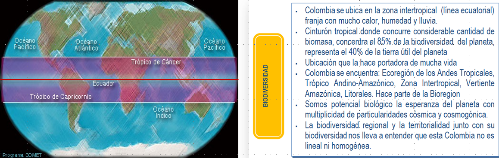   Fuente: Luis Carlos Narváez Tulcán (2014)   